.Start dance on vocal after 32 counts.CROSS CHA CHA, SIDE ROCK, CROSS CHA CHA, SIDE ROCKFORWARD ROCK, COASTER STEP, LEFT & RIGHT DIAGONAL FORWARD CHA CHAFORWARD ROCK, TRIPLE 3/4 TURN LEFT, MONTEREY 1/2 TURN RIGHTRIGHT ROLLING VINE, TOUCH, LEFT ROLLING, TOUCHRESTARTS during walls 3 & 6 after 24 counts.Contact: www.sjlinedancer.blogspot.comVillage Girl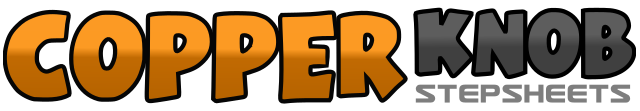 .......Count:32Wall:4Level:Intermediate.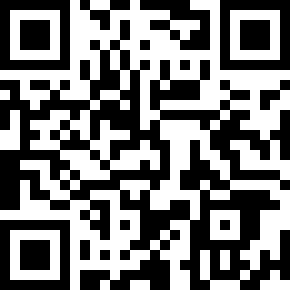 Choreographer:BM Leong (MY) - May 2014BM Leong (MY) - May 2014BM Leong (MY) - May 2014BM Leong (MY) - May 2014BM Leong (MY) - May 2014.Music:Bi Lan Cun De Gu Niang – Cha Cha Golden Melody & OldiesBi Lan Cun De Gu Niang – Cha Cha Golden Melody & OldiesBi Lan Cun De Gu Niang – Cha Cha Golden Melody & OldiesBi Lan Cun De Gu Niang – Cha Cha Golden Melody & OldiesBi Lan Cun De Gu Niang – Cha Cha Golden Melody & Oldies........1&2Cross cha cha on RLR3-4Rock L to left side, recover onto R5&6Cross cha cha on LRL7-8Rock R to right side, recover onto L1-2Rock R forward, recover onto L3&4Coaster step on RLR5&6Cha cha forward along right diagonal on LRL7&8Cha cha forward along left diagonal on RLR1-2Rock L forward, recover onto R3&4Triple 3/4 turn left on LRL5-6Point R to right side, 1/2 turn right step R together7-8Point L to left side, step L together1-21/4 turn right step R forward, 1/4 turn right step L to left side3-41/2 turn right step R to right side, touch L together5-61/4 turn left step L forward, 1/4 turn left step R to right side7-81/2 turn left step L to left side, touch R together